BES:  School Advisory Council 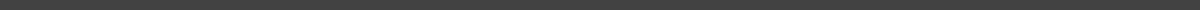 March 23,  2023 at  2:00 PMATTENDEESLeah, Janell, Amanda, Amy, HayleyRegrets from JackAGENDAOld BusinessSSP UpdateStaffingUplift GrantIntramurals and lunch time activitiesNew BusinessBudgetACTION ITEMS Vote on Budget ideasThe SAC would like to use the remainder of their budget to purchase new iPads for the school as well as apps that will support phonics instruction in literacyAny remaining money will be spent on cushions/furniture for the library spaceNEXT MEETING: May 25, 2023